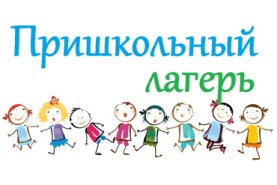    	Работа пришкольного оздоровительного лагеря с дневным пребыванием детей «Солнышко» (далее – лагерь) осуществлялась с 2 июня по 21 июня 2016 г.. В лагере отдохнуло 110 детей. В том числе детей, находящихся в трудной жизненной ситуации – 60 человек.     	ЦЕЛЬ: создать благоприятные условия для укрепления здоровья и организации досуга учащихся во время летних каникул, развития творческого интеллектуального потенциала личности, ее индивидуальных способностей и дарований, творческой активности с учетом собственных интересов, наклонностей и возможностей.   	 ЗАДАЧИ:Создание условий для организованного отдыха детей.Развитие познавательной активности, творческого потенциала каждого ребенка.Укрепление здоровья, содействие полноценному физическому развитию.Приобщение к разнообразному опыту социальной жизни через участие в игре.Создание творческой атмосферы деятельности отрядов и доброжелательных межличностных отношений.Привитие навыков трудовой деятельности.Профилактика правонарушения и безнадзорности.Воспитание ответственности, бережного отношения к природе, развитие экологического кругозора.Формирование качеств, составляющих культуру поведения, санитарно-гигиеническую культуру.     	В своей работе коллектив пришкольного оздоровительного лагеря с дневным пребыванием детей руководствовался нормативно-правовыми документами: Конвенцией ООН о правах ребенка; Конституцией РФ; Законом РФ «Об образовании в Российской Федерации» от 29.12.2012 г. № 273-ФЗ; Федеральным законом «Об основных гарантиях прав ребенка в Российской Федерации» от 24.07.98 г. № 124-Ф3; Школьными локальными актами: Уставом МБОУ СОШ № 3, «Положением о пришкольном оздоровительном лагере с дневным пребыванием детей, приказами директора МБОУ СОШ №3 и др.     	В летнем лагере было всё необходимое для полноценного отдыха детей: подготовлены отрядные комнаты (классы), помещения для игр, спортивный зал и площадка. Для проведения тематических бесед, праздников, просмотра   мультфильмов использовался актовый зал, а также кабинеты начальной школы, оснащённые компьютером и медиапроектором. Для ежедневных прогулок и проведения спортивных мероприятий использовался спортивный зал (в плохую погоду) и площадка на территории школы.     	План работы в отрядах строился исходя из общего плана лагеря. Каждый день имел своё название («День встречи и знакомства», «День дизайнеров», «День спорта», «День творческих порывов», «День цветов», «Пушкинский день», «День юного пожарника», «День весёлых игр», «День юмора», «День природы и фантазии», «День здоровой пищи», «День независимости», «День кладоискателей», «День здоровья», «День музея», «День джунглей», «День зеленого огонька», «День музыки и кино», «День сластён», «День мальчиков и девочек», «День расставания»).     	Воспитательная работа была организована в следующих направлениях: спортивно-оздоровительное, патриотическое, нравственное, эстетическое, экологическое, трудовое.     	В период работы лагеря реализовывалась Программа оздоровительных мероприятий под руководством медицинского работника, физрука, которая включала в себя мероприятия по физическому воспитанию, соответствующие возрасту детей, состоянию их здоровья, уровню физического развития и физической подготовленности. Физкультурно-оздоровительная работа в лагере согласовывалась с медработником и включала следующие мероприятия: утренняя гимнастика, закаливание: воздушные и солнечные ванны, занятия физкультурой и спортом, общелагерные и отрядные прогулки, спортивные соревнования и праздники.     	В целях укрепления здоровья детей обязательным условием было максимальное по времени пребывание детей на свежем воздухе, проведение подвижных игр. На спортивной площадке дети обучались таким играм, как футбол, пионербол и бадминтон, знакомились с играми народов России. На протяжении лагерной смены были проведены следующие спортивно-оздоровительные мероприятия: малые Олимпийские игры «Хорошо спортсменом быть», конкурсная программа «Летняя карусель», соревнования «Весёлые старты», «Малая спартакиада» (первенство по различным видам спорта), соревнования по пионерболу, футболу, турнир по шашкам, экспресс Здоровья (игра по станциям).      	Успешной воспитательной работе в лагере способствовал здоровый дух соревнования между пятью командами - отрядами. Дети придумали название своим командам, нарисовали эмблемы, придумали девизы.      	Данные мероприятия способствовали развитию командного духа, дружеских отношений, развивали у детей взаимоподдержку и взаимовыручку. Во все игры ребята играли с большим удовольствием. В конце каждой игры подводились итоги, ребята были награждены грамотами.     	Гигиеническое воспитание детей в лагере проводилось медицинским и педагогическим персоналом. Общее руководство этой работой осуществляли начальник лагеря и медработник. Цель гигиенического воспитания детей - закрепить гигиенические навыки и умения, углубить знания, полученные в школе и семье.      	Гигиеническое воспитание детей в детском оздоровительном лагере строилось на пропаганде здорового образа жизни. Каждый день проводились «Минутки здоровья», проведена викторина на тему «Секреты здоровья», конкурс плакатов на тему «Здоровье – наше богатство».                                                                        	Оценка эффективности оздоровления детей в условиях детского оздоровительного лагеря проводилась на основании сопоставления данных двух медицинских осмотров - в начале и в конце лагерной смены.     	Были проанализированы следующие показатели: физическое развитие ребенка, функциональное состояние организма, уровень физической подготовленности, внутрилагерная заболеваемость.     	Комплексный анализ этих показателей дал возможность оценить эффективность оздоровления каждого ребенка. (приложение № 2)     	Ежедневно с детьми школьного лагеря проводились беседы о безопасности жизнедеятельности, минутки здоровья, на которых учили ребят правильно ухаживать за зубами, контролировать осанку, определять правильные полезные и опасные продукты для человека. В течение лагерной смены прошли инструктажи по правилам дорожного движения, по профилактике правонарушений, о действиях при укусе клещей, о поведении во время пожара. Была проведена экскурсия в пожарную часть. Ребята познакомились с профессией пожарного, примеряли обмундирование, получили азы по применению противопожарного оборудования, исследовали пожарную машину – были настоящими юными пожарными.     	В целях профилактики ДТП проведены:Занятия по правилам дорожного движения «Чтобы не было беды».Путешествие в Страну дорожных знаков.«Помни правила дорожного движения».Конкурс рисунков «Я и дорога»Игра-викторина «Моя безопасность каждый день»      	Большое внимание в лагере уделялось патриотическому, нравственному, эстетическому и экологическому воспитанию.    	6 июня 2016 г. состоялось «Путешествие по сказкам А. С. Пушкина» (конкурс стихов, посвященных дню рождения А. С. Пушкина, выставка книг и викторина по сказкам Пушкина, конкурс рисунков на тему «Мой любимый сказочный герой»).      	К празднованию Дня России с детьми была проведена познавательная беседа о нашей великой стране «Россия – Родина моя». Ребята участвовали в игре-путешествии «Мир, в котором ты живёшь», конкурсе рисунка на асфальте «Лучше нет родного края».     	 Ребята посетили Музей Балтийского флота, состоялась прогулка по набережной 
г. Балтийска с посещением памятников Елизаветы и Петра I.      	Ребята приняли активное участие в городском мероприятии конкурсе рисунка на асфальте «70 лет Калининградской области». Девочки из 5 отряда Мотуз Валерия и Есина Надежда заняли 
I место и получили личную грамоту и приз. Рисунок признан лучшим.      	Накануне Дня памяти и скорби было организовано возложение цветов к памятнику Зои Космодемьянской, погибшей в Великой Отечественной войне.     	Прекрасное окружает нас повсюду: и в природе, и в обществе, и в отношениях между людьми. Надо только его видеть, чувствовать и понимать. Ростки этого чудесного умения заложены в каждом ребенке. Развивать их – значит воспитывать эстетически. В рамках нравственно-эстетического воспитания в лагере велась работа в нескольких направлениях: музыка, песня, танец, общение с искусством. Основные формы проведения: посещение КМЦ (музей города Светлого), музеев в г. Калининграде (Музей Мирового океана, Краеведческий музей, Ботанический сад), в г. Балтийске (Музей Балтийского флота); театров (посещение спектакля «Дюймовочка», Дом Искусств г. Калининград), конкурсы, беседы, посещение библиотек. Особенно запомнилась ребятам поездка в г. Калининград в библиотеку им.  А.П. Чехова. Ребята работали по возрастным группам: с младшей группой проводилась «Интерактивная игра», а со старшими ребятами – «Финансовое путешествие». Ребята показали свои достижения в литературе и уехали с наградами: три грамоты и сладкие призы у 1 и 3 отрядов (воспитатели Махниборода 
О.Ю., Бенко С.И.), а 5 отряд «Кока-Кола» (воспитатель Шагрова А.А.) в подарок получили книги. Об этом мероприятии Алина Гордеева написала репортаж в муниципальную газету «Светловские вести».     	Творческие способности детей развивались в мастерской по изготовлению поделок из природного материала и бумаги («Птица счастья»), а также конкурс «Замки из песка» (поездка на море).                         	Расширению знаний ребят об окружающей живой природе, знакомству с животными нашего края и других краёв была посвящена экскурсия в Калининградский зоопарк. Ребята много нового узнали о животных, местах их обитания, значении.  В лагере была создана выставка «Животные нашего края». Ребята посетили Ботанический сад. Все получили огромное удовольствие от разнообразия и красоты растительного мира.     	Проводились мероприятия экологической направленности: «Экологическое путешествие» с применением мультимедийного оборудования, экологическая беседа «Природа и мы», экологическая викторина «Знатоки природы» (городская библиотека), дети приняли участие в конкурсе рисунков на асфальте на тему «Земля – наш дом».      	В лагере дети занимались общественно-полезным трудом: следили за чистотой в отрядах, ухаживали за комнатными растениями. Было организовано дежурство по лагерю, смотр порядка в классах. Ребята активно участвовали в операции «Чистый двор». «Чистые берега» (во время отдыха у моря). Во всех делах осуществлялся соревновательный подход.     	За период работы лагеря дети почерпнули много нового, получили высокий эмоциональный подъём, заряд бодрости, укрепили здоровье и повысили свой познавательный уровень.     	Деятельность лагеря была проведена в соответствии с санитарно-гигиеническими нормами. За период действия лагеря не было случаев травматизма, отмечена хорошая посещаемость лагеря, не было зарегистрировано случаев заболевания детей.     	Жизнь в лагере прошла интересно и с пользой. Дети остались довольны. Многие ребята изъявили желание продлить лагерную смену.Исполнитель:                                                                                                               Начальник лагеря    С. И. Бенко Приложение №1План – сетка мероприятий пришкольного оздоровительного лагеря с дневным пребыванием детей «Солнышко» МБОУ СОШ № 3 г. Светлого  июнь месяц 2016 годIV отрядПлан – сетка мероприятий пришкольного оздоровительного лагеря с дневным пребыванием детей «Солнышко» МБОУ СОШ № 3 г. Светлого  июнь месяц 2016 годV отрядПриложение №2ОТЧЕТфельдшера Гречной С.В. об итогах летней оздоровительной компании 2016 года
в пришкольном оздоровительном лагере с дневным пребыванием МБОУ СОШ №3
на летней период с 01.06.2016 г. по 21.06.2016 г.110 детей получили оздоровление, в точности:1. дети из семей, находящихся в ТЖС — 60 человек.2. дети, состоящие на диспансерном учете - 3 человека. Из них с диагнозом:ожирение II ст. - 1 чел.;ДЖВП - 3 чел.;хронический тонзиллит - 1 чел.;ВПС – 1 чел.;3. группа здоровья:I- ая   - 80 чел.II-ая   - 28 чел. III-ая  - 2 чел. физкультурная группа: подготовительная - 4 чел.;  освобождение - 0 чел. Предварительно был проведен осмотр и проверка готовности к приему детей помещений, мест занятий физкультурой и спортом.Медицинский кабинет был укомплектован необходимыми лекарственными препаратами. Была проведена проверка медицинских документов сотрудников и детей лагеря.В первый день был проведен осмотр детей (включая осмотр на педикулез и чесотку), был измерен рост и вес детей, а затем ежедневный осмотр при приеме в лагерь (включая осмотр на педикулез).Дети были распределены на медицинские группы для занятий физкультурой и на группы здоровья.В течение всего периода нахождения детей в лагере проводилось систематическое наблюдение за состояние здоровья детей.При необходимости проводился амбулаторный прием с целью оказания медицинской помощи.Ежедневно осуществлялся контроль за организацией питания детей:За качеством поступающих продуктов и условий их хранения;Соблюдением сроков реализации;Технологией приготовления блюд;Качеством готовности блюд;Санитарным состоянием и содержанием пищеблока;Мытьем посуды;Витаминизацией пищи;Ежедневный осмотр персонала пищеблока на гнойничковые заболевания;Отбор суточных' проб;Контроль выполнения норм питания.С детьми проводились профилактические занятий по формированию здорового образа жизни на тему:	«Вредные привычки. Откуда они берутся», «Курение или здоровье», «Опрятность», «Клещевой энцефалит», «Болезнь Лайма», профилактика чесотки, «За столом», «Долой грязь».Проводились спортивно-оздоровительные мероприятия: утренняя зарядка, активные игры на спортивных площадках и на морском пляже, соревнования между отрядами.Совершали прогулки и экскурсии: в музеи, парки отдыха, ботанический сад, море, театр, зоопарк, библиотека и т.д.Проводились праздники.Перед поездками на море проводился инструктаж о поведении детей на воде, о признаках солнечного и теплового удара.Заболеваний и несчастных случаев не было.За период оздоровительной компании в среднем в весе на 0,5 – 1,5 кг прибавили 91 человек (78,7 %), в росте на 0,5 - 1 см прибавили 80 человек (72%).Фотоотчет о деятельности пришкольного оздоровительного лагеря с дневным пребыванием детей «Солнышко», 1 смена, июль 2016 г.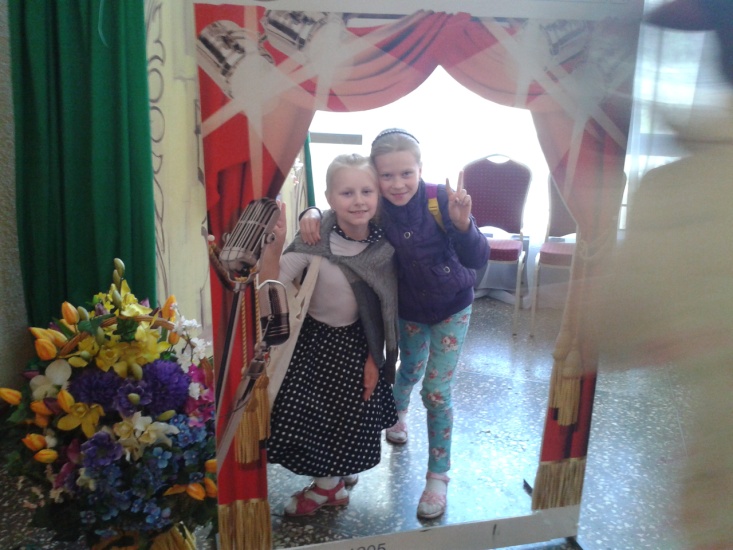 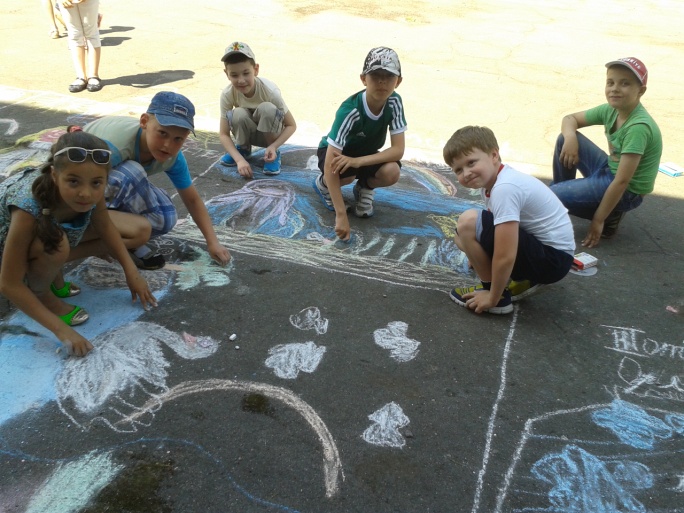 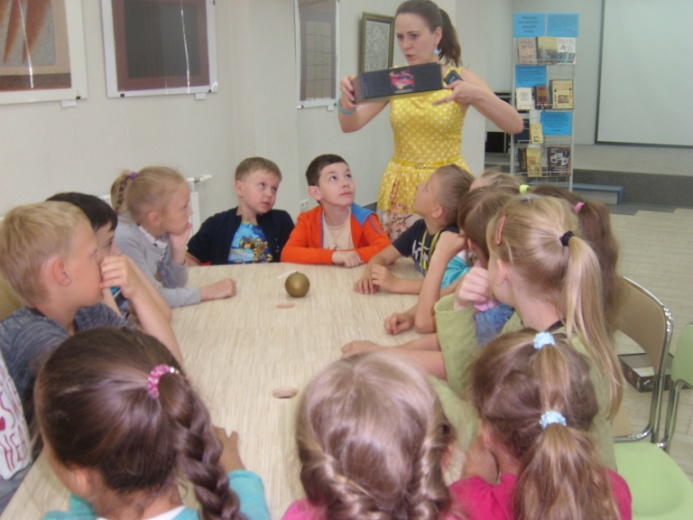 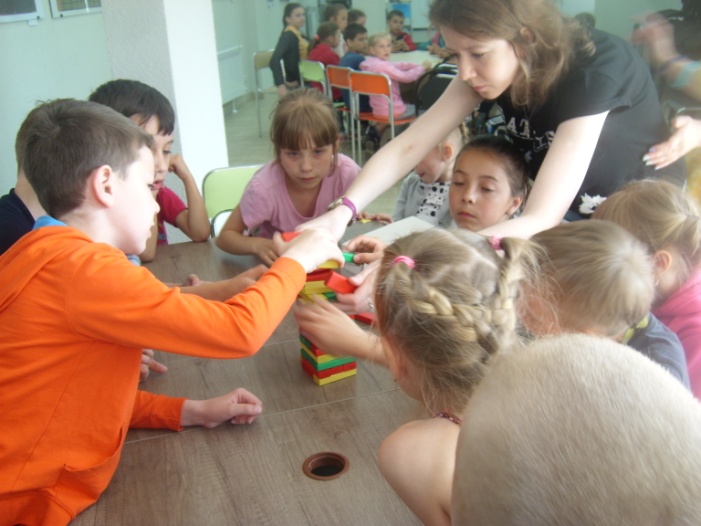 Дата проведенияНазвание дняМероприятия01.06День встречи и знакомстваМинутка здоровья «Гигиена – это …»Игра «А вот и мы!»Проведение инструктажей «О правилах поведении я на воде», «Законы лагеря»Конкурс «Ярмарка идей»Праздничная программа «День защиты детей» (рисунки на асфальте «Пусть всегда будет солнце!»02.06День дизайнеровг. Балтийск, отдых на морском побережьеЗарядка. Минутка здоровья «О пользе закаливания»Оформление отрядных уголков;Конкурс поделок из природного материала;03.06День спортаМалые Олимпийские игры «Хорошо спортсменом быть»«Веселый репортаж» — конкурс рисунков, стихов, рассказов на спортивную тему;Подвижные игры на воздухе. Минутка здоровья «Зелёная аптека»04.06День творческих порывовМинутка здоровья «Путешествие в страну Витаминию».Праздничная программа «Лавина талантов – 2016»05.06День цветовПоход (на территории пришкольного участка)Минутка здоровья «Солнечный ожог.  Первая   помощь при ожоге»Праздник необычных цветов и цветочных костюмов;06.06Пушкинский деньПутешествие по сказкам А.С. Пушкина (викторина)Конкурс рисунков «Мой любимый сказочный герой»Минутка здоровья «Здоровый завтрак»07.06День юного пожарника г. Калининград, Дом Искусств (сказка «Дюймовочка»)Конкурс рисунка «Огонь – друг или враг?»Минутка здоровья «Профилактика плоскостопия»08.06День весёлых игрг. Калининград библиотека им. А. П. Чехова «Финансовое путешествие»«Малая спартакиада». Первенство лагеря по различным видам спорта;Операция «Чистый двор»;Минутка здоровья «Безопасность на улице»09.06День юмораИгры на свежем воздухе «Костюмированный футбол»Конкурс мыльных пузырейМинутка здоровья «Фиточай – здоровья дар»10.06День природы и фантазииг. Светлый, посещение пожарной части.Экологическая викторина «Природа и мы»Мероприятие «экологический бумеранг»Организация выставки «Природа и фантазия»Минутка здоровья «Всё о здоровье»11.06День здоровой пищи Правила поведения за столомИгра - викторина «Кто правильно ест-тот здоровым растёт» Минутка здоровья «Правильное питание»12.06День независимости Поход (на территории пришкольного участка)Игра-путешествие «Мир, в котором ты живешь»Конкурс рисунков на асфальте «Лучше нет родного края»Минутка здоровья «Как ухаживать за зубами»13.06День кладоискателейПоход (на территории пришкольного участка)Игра «Тропа испытаний»Минутка здоровья «Как снять усталость с ног»14.06День здоровьяЭкспресс Здоровья (игра по станциям);Минутка здоровья «Курить – здоровью вредить!»Экскурсия Минутка здоровья «Как сберечь зрение»15.06День музеяг. Калининград, Краеведческий музей Минутка здоровья «Как сберечь зрение»16.06День джунглейг. Калининград, Музей Мирового океана«Диалоги о животных» — викторинаМинутка здоровья «Берегись энцефалита»17.06День зеленого огонькаСоревнование юных велосипедистов «Безопасное колесо»Минутка здоровья «Мир фруктов и овощей»18.06День музыки и кино«Музыкальный коллаж» (инсценирование детских песен);«Кто куда, а мы в кино!»Минутка здоровья «Помоги себе сам – проведение точечного массажа»19.06День сластёнПоход (на территории пришкольного участка)Путешествие на остров Сладкоежек (день именинника)Игровая программа «Слёт хохотушек и хохотунов» -конкурс шуточных песен, стихов, сценок. Минутка здоровья «Витамины – это не конфеты»20.06День мальчиков и девочекг. Калининград, посещение Ботанического сада«Мисс и мистер Лето»-2016;Минутка здоровья «Правильная осанка – красота и здоровье»21.06День расставанияг. Балтийск, отдых у моря (конкурс «Замки из песка»)«Сцена прощания» — концертная программаМинутка здоровья «Оказание ПМП при травмах»Дата проведенияНазвание дняМероприятия01.06День встречи и знакомстваМинутка здоровья «Гигиена – это …»Игра «А вот и мы!»Проведение инструктажей «О правилах поведении я на воде», «Законы лагеря»Конкурс «Ярмарка идей»Праздничная программа КМЦ, конкурс рисунка на асфальте «70 лет Калининградской области» (I место – Есина Н., Мотуз В.)02.06День дизайнеровг. Балтийск. Отдых на морском побережьеЗарядка. Минутка здоровья «О пользе закаливания»Оформление отрядных уголков;Конкурс поделок из природного материала;03.06День спортаМалые Олимпийские игры «Хорошо спортсменом быть»«Веселый репортаж» — разработка упражнений для утренней зарядкиПодвижные игры на воздухе.Минутка здоровья «Зелёная аптека»04.06День творческих порывовМинутка здоровья «Путешествие в страну Витаминию».Праздничная программа «Лавина талантов – 2016»05.06День цветовПоход (на территории пришкольного участка)Минутка здоровья «Солнечный ожог.  Первая   помощь при ожоге»Праздник необычных цветов и цветочных костюмов;06.06Пушкинский деньКМЦ, музей г. СветлогоКонкурс рисунков «Мой любимый сказочный герой»Минутка здоровья «Здоровый завтрак»07.06День юного пожарника Посещение пожарной частиПрактические занятия по пожарной безопасности – отработка плана эвакуацииМинутка здоровья «Профилактика плоскостопия»08.06День весёлых игрг. Калининград, посещение библиотеки им. А. П. Чехова «Финансовое путешествие»«Малая спартакиада». Первенство лагеря по различным видам спорта;Операция «Чистый двор»;Минутка здоровья «Безопасность на улице»09.06День юмораг. Калининград, посещение зоопаркаКонкурс мыльных пузырейМинутка здоровья «Фиточай – здоровья дар»10.06День природы и фантазииПосещение библиотеки г. СветлогоЭкологическая викторина «Природа и мы»Мероприятие «экологический бумеранг»Организация выставки «Природа и фантазия»Минутка здоровья «Всё о здоровье»11.06День здоровой пищи Игра «Азимут-2016»Правила поведения за столомИгра - викторина «Кто правильно ест-тот здоровым растёт» Минутка здоровья «Правильное питание»12.06День независимости Поход (на территории пришкольного участка)Игра-путешествие «Мир, в котором ты живешь»Конкурс рисунков на асфальте «Лучше нет родного края»Минутка здоровья «Как ухаживать за зубами»13.06День кладоискателейПоход (на территории пришкольного участка)Игра «Тропа испытаний»Минутка здоровья «Как снять усталость с ног»14.06День музеяОтдых у моря. Операция «Чистые берега»Минутка здоровья «Как сберечь зрение»15.06День здоровьяЭкспресс Здоровья (игра по станциям);Минутка здоровья «Курить – здоровью вредить!»16.06День джунглейг. Калининград, посещение Краеведческого музея«Диалоги о животных» — викторинаМинутка здоровья «Берегись энцефалита»17.06День зеленого огонькаСоревнование юных велосипедистов «Безопасное колесо»Минутка здоровья «Мир фруктов и овощей»18.06День музыки и кино«Музыкальный коллаж» (инсценирование детских песен);«Кто куда, а мы в кино!»Минутка здоровья «Помоги себе сам – проведение точечного массажа»19.06День сластёнПоход (на территории пришкольного участка)Путешествие на остров Сладкоежек (день именинника)Игровая программа «Слёт хохотушек и хохотунов» -конкурс шуточных песен, стихов, сценок. Минутка здоровья «Витамины – это не конфеты»20.06День мальчиков и девочекг. Калининград, прогулка по Ботаническому саду«Мисс и мистер Лето»-2016;Минутка здоровья «Правильная осанка – красота и здоровье»21.06День расставанияИнсценирование сказок («Белоснежка» на английском языке)«Сцена прощания» — концертная программаМинутка здоровья «Оказание ПМП при травмах»